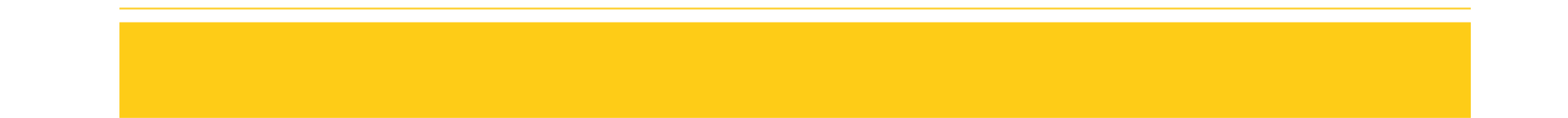 ANEXO VI–MODELO DE DECLARAÇÃO DE NÃO-IMPEDIMENTO DOS DIRIGENTES DA OSC (ART. 27, DO DECRETO Nº 8.726/2016) E RELAÇÃO DOS DIRIGENTESDeclaro para os devidos fins, em nome da [identificação da Organização da Sociedade Civil–OSC], nos termos dos arts. 26, caput, inciso VII e 27 do Decreto nº 8.726/2016, que não há no quadro de dirigentes abaixo identificados:membro de Poder ou  do Ministério Público ou dirigente de órgão ou  entidade  da administração pública federal; oucônjuge, companheiro ou parente em linha reta, colateral ou por afinidade, até o segundo grau, das pessoas mencionadas na alínea "a".Não contratará com recursos da parceria, para prestação de serviços, servidor ou empregado público, inclusive aquele que exerça cargo em comissão ou função de confiança, de órgão ou entidade da administração pública municipal celebrante, ou seu cônjuge, companheiro ou parente em linha reta, colateral ou por afinidade, até o segundo grau, ressalvadas as hipóteses previstas em lei específica e na lei de diretrizes orçamentárias.Não serão remunerados, a qualquer título, com os recursos repassados:membro de Poder ou do Ministério Público ou dirigente de órgão ou entidade da administração pública federal;servidor ou empregado público, inclusive aquele que exerça cargo em comissão ou função de confiança, de órgão ou entidade da administração pública federal celebrante, ou seu cônjuge,companheiro ou parente em linha reta, colateral ou por afinidade, até o segundo grau, ressalvadas as hipóteses previstas em lei específica e na lei de diretrizes orçamentárias; epessoas naturais condenadas pela prática de crimes contra a administração pública ou contra o patrimônio público, de crimes eleitorais para os quais a lei comine pena privativa de liberdade, e de crimes de lavagem ou ocultação de bens, direitos e valores.Fortaleza,	de	de 2023.Nome e Cargo do Representante Legal da OSCRELAÇÃO NOMINAL ATUALIZADA DOS DIRIGENTES DA ENTIDADERELAÇÃO NOMINAL ATUALIZADA DOS DIRIGENTES DA ENTIDADERELAÇÃO NOMINAL ATUALIZADA DOS DIRIGENTES DA ENTIDADENome do dirigente e cargo que ocupa na OSCCarteira de identidade, órgão expedidor e CPFEndereço residencial, telefone ee-mail